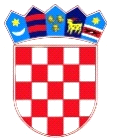 REPUBLIKA HRVATSKADUBROVAČKO-NERETVANSKA ŽUPANIJAOPĆINA TRPANJJEDINSTVENI UPRAVNI ODJEL Trpanj, 10. lipnja 2019.				OPĆINSKOM VIJEĆU 				-vijećnicima-PREDMET:                       Obrazloženje uz prijedlog Odluke o uvjetima i načinu držanja                                                   kućnih ljubimaca i načinu postupanja s napuštenim i izgubljenim                                                 životinjama te divljim životinjamaPREDLAGATELJ:          Općinski načelnikIZVJESTITELJ:	        Jedinstveni upravni odjel, pročelnicaO b r a z l o ž e n j e Odluke o uvjetima i načinu držanja kućnih ljubimaca i načinu postupanja s napuštenim i izgubljenim životinjama te divljim životinjamaPRAVNI TEMELJ ZA DONOŠENJE ODLUKEPravni temelj za donošenje Odluke je odredba članka 49. stavka 4. Zakona o zaštiti životinja (''Narodne novine'', broj 102/17)  kojom je propisano da način postupanja s divljim životinjama pronađenim izvan prirodnog staništa propisuje općim aktom predstavničko tijelo jedinice lokalne samouprave; odredba članka 51. stavka 5. istog Zakona, kojom je propisano da uvjete i način držanja kućnih ljubimaca propisuje predstavničko tijelo jedinice lokalne samouprave; članka 62. stavka 5. istog Zakona kojom je propisano da predstavničko tijelo jedinice lokalne samouprave općim aktom propisuje način postupanja s napuštenim ili izgubljenim životinjama te odredba članka 30. Statuta Općine Trpanj (Službeni glasnik Dubrovačko-neretvanske županije broj 6/13, 14/13 i 7/18) kojom je propisano da Općinsko vijeće Općine Trpanj donosi odluke i druge opće akte kojima uređuje pitanja iz samoupravnog djelokruga Općine.OCJENA STANJA I OSNOVNA PITANJA KOJA SE UREĐUJUZakon o zaštiti životinja koji je donesen 04. listopada 2017. godine, a na snagu stupio 26. listopada 2017. godine, propisuje, između ostalog i odgovornost i obveze fizičkih i pravnih osoba radi zaštite životinja tijekom korištenja, što uključuje zaštitu njihova života, zdravlja i dobrobiti, način postupanja sa životinjama, uvjete koji su potrebni za zaštitu životinja pri držanju, uzgoju, te postupanje s napuštenim i izgubljenim životinjama.Napuštene i izgubljene životinje, a osobito psi izazivaju veliku zainteresiranost javnosti i organizacija za prava i dobrobit životinja, što iziskuje značajan angažman državnih tijela, osobito veterinarske inspekcije te jedinica lokalne i područne (regionalne) samouprave u rješavanju navedene problematike koja nastaje kao rezultat nedovoljne educiranosti i svijesti vlasnika pasa o odgovornom posjedovanju životinja, a zbrinjavanje napuštenih i izgubljenih životinja iziskuje i značajna financijska sredstva koja izdvajaju jedinice lokalne samouprave. Zakonom o zaštiti životinja propisana je ovlast jedinica lokalne samouprave da općim aktima urede način postupanja s divljim životinjama pronađenim izvan prirodnog staništa, uvjete i način držanja kućnih ljubimaca te način postupanja s napuštenim i izgubljenim životinjama.Slijedom navedenog, predlaže se donošenje Odluke u tekstu kako je predloženo.SREDSTVA POTREBNA ZA PROVOĐENJE ODLUKEZa provođenje predložene Odluke osigurat će se sredstva u Proračunu Općien Trpanj.. 								Pročelnica								Nada ivanković